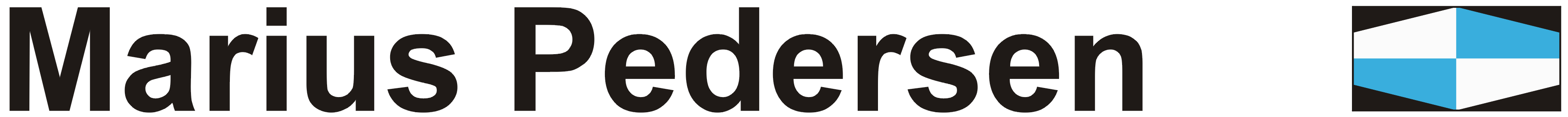 Harmonogram zberu odpadu  v roku 2022	OBEC MALACHOV	Zber odpadu s obsahom škodlivín bude vyvážaný v dohodnutom termíne na základe  objednávky obce.MESIACZMESOVÝ KOMUNÁLNY ODPADZMESOVÝ KOMUNÁLNY ODPADZMESOVÝ KOMUNÁLNY ODPADZMESOVÝ KOMUNÁLNY ODPADZMESOVÝ KOMUNÁLNY ODPADTRIEDENÝ ODPADTRIEDENÝ ODPADTRIEDENÝ ODPADTRIEDENÝ ODPADTRIEDENÝ ODPADMESIACZMESOVÝ KOMUNÁLNY ODPADZMESOVÝ KOMUNÁLNY ODPADZMESOVÝ KOMUNÁLNY ODPADZMESOVÝ KOMUNÁLNY ODPADZMESOVÝ KOMUNÁLNY ODPADPLASTYPLASTYPAPIERSKLOKOVYMESIACDEŇ  ZBERUDEŇ  ZBERUDEŇ  ZBERUDEŇ  ZBERUDEŇ  ZBERUDEŇ ZBERUDEŇ ZBERUDEŇ ZBERUDEŇ ZBERUDEŇ ZBERUMESIACDEŇ  ZBERUDEŇ  ZBERUDEŇ  ZBERUDEŇ  ZBERUDEŇ  ZBERUVRIECKONTAJNEROVKONTAJNEROVKONTAJNEROVKONTAJNEROVJanuár3101724311717271312Február7142128141424103Marec71421281414241018Apríl411192514142878Máj29162330232326129Jún61320272020281610Júl4111825202028145August181522291717291110September5121926202029126Október31017243118183153November71421282121301015December512192619192986